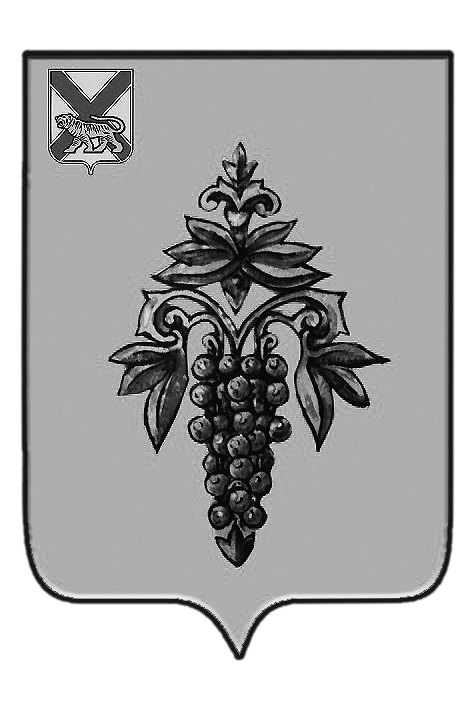 ДУМА ЧУГУЕВСКОГО МУНИЦИПАЛЬНОГО ОКРУГА Р  Е  Ш  Е  Н  И  ЕВ соответствии со статьей 17  Устава Чугуевского муниципального района, Положением о бюджетном устройстве, бюджетном процессе и межбюджетных отношениях в Чугуевском муниципальном районе, утвержденного решением  Думы Чугуевского муниципального района от 31 июля 2009 года № 892-НПА (в редакции решений от 01.06.2010. № 22-НПА, от 09.07.2012. № 216-НПА, от 05.11.2015. № 17-НПА, от 31.10.17 №249-НПА),  Дума Чугуевского муниципального района РЕШИЛА:	Принять к сведению Информацию об исполнении районного бюджета Чугуевского муниципального района по состоянию на 01 апреля 2020 года (прилагается).Председатель Думы Чугуевского муниципального округа                                                      	 Е.В. ПачковО заслушанной информацииОт 24.04.2020. №  26   Отчет об исполнении  бюджетаОтчет об исполнении  бюджетаОтчет об исполнении  бюджетаОтчет об исполнении  бюджетаОтчет об исполнении  бюджетаЧугуевского муниципального округаЧугуевского муниципального округаЧугуевского муниципального округаЧугуевского муниципального округаЧугуевского муниципального округана 01 апреля 2020 годана 01 апреля 2020 годана 01 апреля 2020 годана 01 апреля 2020 годана 01 апреля 2020 годаКонсолидированный бюджетРайонный бюджетРайонный бюджетРайонный бюджетПлан на 2016гПлан на 2020 гИсполнено% исполненияДОХОДЫДОХОДЫДОХОДЫДОХОДЫДОХОДЫНАЛОГОВЫЕ И НЕНАЛОГОВЫЕ ДОХОДЫ407 243,385 371,721,0Налоги на прибыль, доходы289 752,861 024,721,1Налог на доходы физических лиц289 752,861 024,721,1Налоги на совокупный доход15 335,05 179,033,8Единый налог на вмененный доход14 970,04 229,228,3Единый сельхозналог230,0902,1392,2Патент135,047,735,3Налоги на имущество17 350,01 071,90,0Налог на имущество физлиц5 150,0352,50,0Земельный налог12 200,0719,40,0Государственная пошлина1 850,0359,019,4Государственная пошлина1 850,0359,019,4Акцизы25 988,45 636,621,7Акцизы25 988,45 636,621,7Итого налоговых доходов350 276,273 271,220,9Доходы от использования муниципального имущества28 296,46 593,323,3Аренда земли15 010,53 463,523,1Аренда муниципального имущества8 233,91 942,423,6Прочие поступления от исп.имущества5 052,01 187,423,5Платежи за пользование природными ресурсами1 060,0491,046,3Плата за негативное воздействие на окружающую среду1 060,0491,046,3Прочие доходы от оказания платных услуг (работ)15 545,63 994,425,7Доходы от оказания платных услуг,компенсации затрат15 545,63 994,425,7Доходы от продажи материальных и нематериальных активов11 000,0699,06,4Доходы от реализации имущества3 000,00,00,0Продажа земельных участков8 000,0699,08,7Штрафы, санкции, возмещение ущерба1 065,1500,647,0Штрафные санкции 1 065,1500,647,0Прочие неналоговые доходы0,0-177,80,0Невыясненные поступления0,0-177,80,00,0Итого неналоговых доходов56 967,112 100,521,2БЕЗВОМЕЗДНЫЕ ПОСТУПЛЕНИЯ691 896,1105 328,515,2Дотации от бюджетов других уровней на выравнивание уровня бюджетной обеспеченности71 700,217 925,025,0Дотация на поддержку мер по обеспечению сбалансированности бюджетов13 117,717 566,0133,9Субвенции- всего417 347,069 688,216,7Субвенции на выполнение полномочий по гос. управлению охраной труда 848,2177,220,9Субвенции на составление списков присяжных заседателей 21,50,00,0Субвенции на регистр. и учет граждан,имеющ. право на получ. жил. субсидий в связи с пересел. из районов Крайнего Севера0,40,00,0Субвенции на содержание отдела по записи актов гражданского состояния2 177,9491,022,5Субвенции на установление регулируемых тарифов на перевозку пассажиров и багажа автомобильным транспортом3,20,00,0Субвенции на реализацию гос. полномочий органов опеки и попечительства в отношении несовершеннолетних1 819,3335,218,4Субвенции на обеспечение детей-сирот жилыми помещениями20 367,50,00,0Субвенции на обеспечение гос. гарантий на получение общедоступного и бесплатного дошкольного образования73 085,712 353,016,9Субвенции на образование269 629,248 008,717,8Субвенции комиссия по делам несовершеннолетних1 181,4225,919,1Субвенции на обеспечение гос. полномочий по назначению и предоставлению выплаты единовременного пособия при передаче ребенка в приемную семью613,786,414,1Субвенции на выплату компенсаций в части родительской платы за сод. ДОУ5 789,1874,115,1Субвенции на организацию и обеспечение отдыха и оздоровление детей4 037,00,00,0Субвенции на обеспечение деятельности административной комиссии766,0141,018,4Субвенции на бесплатное питание учащихся 14 085,33 162,822,5Субвенции на организацию мероприятий по предупреждению и ликвидации болезней животных382,80,00,0Субвенции на обеспечение мер социальной поддержки педагогическим работникам2 085,0238,411,4Субвенции на реализацию гос. полномочий по социальной поддержке детей, оставшихся без попечения родителей 20 453,83 594,517,6Субсидии- всего189 731,20,00,0Субсидии на оснащение объектов спортивной инфраструктуры  спортивно-технологическим оборудованием2 943,30,00,0Субсидии на создание дополнительных мест для детей в возрасте от 1,5 до 3 лет в дошкольных учреждений65 059,40,00,0Субсидии на комплектование книжных фондов библиотек149,20,00,0Субсидии на социальные выплаты молодым семьям для приобретения (строительства) жилья эконом класса ФБ КБ1 036,40,00,0Субсидии на приобретение музыкальных инструментов465,00,00,0Субсидии на капитальный ремонт дорог проектирование, строительство и капитальный ремонт проездов к земельным участкам, предоставляемых гражданам, имеющим трех и более детей 22 000,00,00,0Субсидии на разработку проектной документации на проведение работ по сохранению объектов культурного наследия1 343,30,00,0Субсидии на создание в общеобразовательных организациях условий для занятий физической культурой и спортом572,90,00,0Субсидии на поддержку муниципальных программ формирования современной городской среды5 870,50,00,0Субсидии на поддержку муниципальных программ по благоустройству территорий13 462,70,00,0Субсидии на капитальный ремонт зданий муниципальных общеобразовательных учреждений10 695,30,00,0Субсидии на поддержку отрасли культуры (поощрение лучших работников)0,00,00,0Субсидии на развитие спортивной инфраструктуры, находящейся в муниципальной собственности66 133,20,00,0Прочие безвозмездные поступления в бюджеты городских округов 0,0149,30,0ВСЕГО ДОХОДОВ1 099 139,4190 700,217,3РАСХОДЫОбщегосударственные расходы148 601,325 055,816,9Глава Чугуевского МО2 248,0359,916,0Дума Чугуевского МО2 055,8656,331,9Администрация МО57 859,210 000,017,3Контрольно-счетный  комитет1 019,4229,022,5Субвенции ЗАГС2 177,9491,022,5МП "Комплексные меры по профилактике правонарущений на территории Чугуевского МО" на 2020-2024 годы 1 947,4321,416,5 Субвенции КДН1 181,4187,415,9Субвенции на обеспечение деятельности административной комиссии 766,0134,017,5Субвенции на вып. полн. по гос. упр. охр. труда848,2133,015,7Иные МБТ на оказание содействия в подготовке проведения общероссийского голосования и информирование населения о подготовке проведения общероссийского голосования2 986,00,00,0МП "Развитие муниципальной службы в Чугуевском МО" на 2020-2024 г150,035,523,7Субвенции на составление списков присяжных заседателей 21,50,00,0МП "Развитие культуры Чугуевского МО" на 2020-2027г (обеспечение деятельности МКУ "ЦОДУК")25 960,75 005,219,3МП "Материально-техническое обеспечение ОМСУ Чугуевского МО" на 2020-2024 г (расходы по ХОЗО)29 564,45 822,319,7Расходы,связанные с преобразованием сельских поселений1 170,5149,412,8МП "Информационное общество Чугуевского МО" на 2020-2024г (техническое и программное обеспечение ОМСУ, обеспечение бесперебойной работы сайта)4 540,00,00,0МП "Социально-экономическое развитие Чугуевского МО" на 2014-2020 годы - всего14472,001852,8012,8в том числе подпрограмма "Долгосрочное финансовое планирование и организация бюджетного процесса в Чугуевском МО"  на 2020-2024 г (финуправление)8 027,71 582,119,7подпрограмма "Управление имуществом, находящимся в собственности и ведении Чугуевского МО" на 2020-2024 г750,015,02,0мероприятия, направленные на повышение материального благосостояния граждан (проезд беременных, больных туберкулезом)160,00,00,0субвенции на реализацию гос. полномочий органов опеки и попечительства в отношении несовершеннолетних1 819,3255,714,1разработка проекта генплана и правил землепользования 3 625,00,00,0мероприятия по проведению предпроектных работ по защите от паводковых вод90,00,00,0МП "О притиводействии коррупции в Чугуевском МО" на 2020 -2024 годы50,00,00,0МП "Комплексные меры по профилактике терроризма и экстремизма в Чугуевском МО" на 2020-2024 г30,30,00,0Резервный фонд1 500,00,00,0Национальная безопасность и правоохранительная деятельность2 123,5175,08,2МП "Защита населения и территории Чугуевского муниципального округа от чрезвычайных ситуаций природного и техногенного характера и обеспечение пожарной безопасности Чугуевского МО" на 2020-2024 г2 123,5175,08,2Национальная экономика55 352,84 623,68,4Субвенции на организацию проведения мероприятий по предупреждению и ликвидации болезней животных331,40,00,0МП "Развитие транспортной инфраструктуры Чугуевского муниципального округа" на 2020-2024 годы - всего51 031,44 623,69,1в том числе субсидии юридическим лицам (пассажирские перевозки)2 503,2147,15,9содержание, проектирование, ремонт и паспортизация автомобильных дорог и КБ ремонт автомобильных дорог48 528,24 476,59,2МП "Социально-экономическое развитие Чугуевского муниципального округа" на 2020-2024 годы - всего640,00,00,0мероприятия по определению границ зон затопления и подтопления240,00,00,0Подпрограмма "Поддержка малого и среднего предпринимательства"400,00,00,0Расходы на обеспечение деятельности (оказание услуг, выполнение работ)  муниципальных учреждений3 200,00,00,0МП "Развитие физической культуры, спорта и туризма в Чугуевском муниципальном районе" на 2020-2027 годы (организация и проведение мероприятий в области туризма)150,00,00,0Жилищно-коммунальное хозяйство45 875,2742,21,6МП "Обеспечение доступным жильем и качественными услугами ЖКХ населения Чугуевского муниципального округа" на 2020 - 2024 годы всего5 922,40,00,0в том числе взносы на капитальный ремонт муниципальных помещений и многоквартирных домов, включенных в региональную программу капитального ремонта850,00,00,0организация , содержание и ремонт муниципального жилищного фонда, оформление технической документации1 900,00,00,0организация сбора и вывоза бытовых отходов и мусора350,00,00,0модернизация коммуниникаций водоснабжения и водоотведения1 972,40,00,0проектирование и строительство очистных сооружений750,00,00,0признание жилых помещений непригодными для проживания и снос жилых помещений непригодных для проживания100,00,00,0МП "Энергосбережение и  энергетическая эффективность Чугуевского муниципального округа" на 2020-2024 г. всего13 448,3485,93,6в том числе проведение энергоаудита в муниципальных зданиях и обучение персонала учреждений элементам энергоресурсосбережения250,00,00,0устройство линий электропередач и технологическое присоединение, ремонт электрических сетей, ремонт тепловых сетей, приобретение резервных источников питания6 698,30,00,0содержание линий уличного освещения6 500,0485,97,5МП "Формирование современной городской среды Чугуевского МО" на 2020-2027 г всего20 254,1256,31,3в том числе подпрограмма "Формирование современной городской среды Чугуевского МО" на 2020-2027 г6 655,4256,33,9подпрограмма "Благоустройство территорий детских и спортивных площадок на территории Чугуевского МО" на 2020-2027 г (субсидии на поддержку МП по благоустройству территорий)13 598,70,00,0МП "Содержание и благоустройство Чугуевского МО" на 2020-2024 годы всего 6 250,00,00,0в том числе мероприятия по благоустройству и содержанию территорий Чугуевского МО5 250,00,00,0мероприятия по организации ритуальных услуг и содержанию мест захоронения1 000,00,00,0Субвенции на регистр. и учет граждан,имеющ. право на получ. жил. субсидий в связи с пересел. из районов Крайнего Севера0,40,00,0Образование (МП "Развитие образования Чугуевского муниципального округа" на 2020-2024 годы) всего 731 812,5118 784,516,2Подпрограмма "Развитие системы дошкольного образования в Чугуевском муниципальном округе"217 002,625 096,311,6Подпрограмма "Развитие системы общего образования в Чугуевском МО" на 2020-2024 годы445 944,481 729,018,3Подпрограмма "Развитие системы дополнительного образования, отдыха, оздоровления и занятости детей и подростков в Чугуевском МО на 2020-2024 годы36 218,96 465,517,9проведение мероприятий для детей подростков и молодежи500,046,59,3мероприятия по организации и обеспечению оздоровления и отдыха детей2 959,60,00,0Расходы на обеспечение деятельности ЦООУ27 298,05 283,719,4Мероприятия по обеспечению безопасности дорожного движенияи поддержка уч.культуры (муз. Школа)#ДЕЛ/0!МП "Энергосбережение и  энергетическая эффективность Чугуевского муниципального округа" на 2020-2024 г. всего1 889,0163,58,7Культура и кинематография  (МП "Развитие культуры Чугуевского муниципального округа " на 2020-2027 годы) всего50 690,38 348,316,5Библиотечное обслуживание и клубы, субсидии на разработку проектной документации на проведение работ по сохранению объектов культурного наследия 46 039,77 563,916,4Проведение праздничных мероприятий, гос поддержка лучших работников4 650,6784,416,9Социальная политика 57 920,75 577,89,6МП "Развитие образования Чугуевского муниципального округа" на 2020-2024 годы) всего 8 074,11 112,013,8субвенции на компенсацию части родительской платы в дошкольн учредж.5 789,1873,615,1субвенции на социальные выплаты педагогическим работникам2 085,0238,411,4мероприятия для обеспечения доступности и получения услуг инвалидами и другими маломобильными  группами инвалидов200,00,00,0МП "Развитие культуры Чугуевского муниципального округа " на 2020-2027 годы (мероприятия для обеспечения доступности и получения услуг инвалидами и другими маломобильными  группами инвалидов)50,00,00,0МП "Социально-экономическое развитие Чугуевского МО" на 2014-2020 годы - всего21 637,53 780,917,5Подпрограмма "Создание условий для обеспечения доступным и комфортным жильем населения Чугуевского МО" (предоставление социальной выплаты на приобретение (строительство) жилья участникам подпрограммы)50,00,00,0единовременные денежные выплаты гражданам, удостоенным звания "Почетный гражданий Чугуевского МО" и единовременные выплаты на умерших почетных граждан340,00,00,0субвенции на реализацию гос полномочий по назначению и предоставлению единовременного пособия при передаче ребенка на воспитание в семью613,786,414,1субвенции на реализацию гос полномочий по социальной поддержке детей оставшихся без попечения родителей20 443,83 594,517,6субсидии некоммерческим организациям, не являющимся муниципальными учреждениями190,0100,052,6МП "Обеспечение доступным жильем и качественными услугами ЖКХ населения Чугуевского муниципального округа" на 2020 - 2024 годы всего25 019,10,00,0субсидии на социальные выплаты молодым семьям для приобретения (строительства)стандартного жилья 4 309,20,00,0субвенции на обеспечение детей-сирот жилыми помещениями20 709,90,00,0МП "Комплексные меры по профилактике правонарущений на территории Чугуевского МО" на 2020-2024 годы  (мероприятия по профилактике правонарушений несовершеннолетних и молодежи, профилактика злоупотребления наркотиками)140,01,71,2МП "Развитие муниципальной службы в Чугуевском МО" на 2020-2024 г (пенсии за выслугу лет, лицам замещающим должности муниципальной службы в ОМСУ)3000,0683,222,8Физическая культура и спорт (МП "Развитие физической культуры, спорта и туризма в Чугуевском муниципальном округе" на 2020-2027 годы)76 519,5119,30,2Мероприятия по организации, проведению и участию в спортивных мероприятиях, строительство, реконструкция учреждений ФОК),субсидии на развитие спортивной инфраструктуры76 519,5119,30,2Средства массовой информации1 060,0212,520,0МП "Информационное общество Чугуевского МО" на 2020-2024г (субсидии на финансовое обеспечение муниципального задания МАУ "Редакция газеты "Наше время")1 060,0212,520,0ВСЕГО РАСХОДОВ1 169 955,8163 639,014,0Дефицит(-), Профицит(+)-58 449,027 061,2-46,3Источники финансирования дефицита бюджетаИсточники финансирования дефицита бюджетаИсточники финансирования дефицита бюджетаИсточники финансирования дефицита бюджетаИсточники финансирования дефицита бюджетаОстатки на начало года5844958449в т. ч. Возврат остатков субсидий, субвенций и иных межбюджетных трансфертов прошлых лет0остатки собственных средств к уточнениюОстатки на конец отчетного периода 58449-85510,2в т. ч. К возврату остатков субсидий, субвенций и иных межбюджетных трансфертов прошлых лет остатки собственных средств к уточнениюПолучение  кредитов от кредитных организацийСредства в путиИсточники финансирования дефицита бюджета58449-27061,2Заместитель главы администрации - начальник финансового управления В. В. ПотапенкоВ. В. Потапенко